HACETTEPE ÜNİVERSİTESİ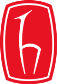 ATATÜRK İLKELERİ VE İNKILÂP TARİHİ ENSTİTÜSÜDoktora Tez Başlığı Değişikliği FormuHACETTEPE ÜNİVERSİTESİATATÜRK İLKELERİ VE İNKILÂP TARİHİ ENSTİTÜSÜ MÜDÜRLÜĞÜNETarih: …/…/……Aşağıda bilgileri verilen doktora programı öğrencinin tez başlığının önerildiği şekilde değiştirilmesi Tez İzleme Komitesi tarafından uygun görülmüştür.Gereğini saygılarımla arz ederim.                                                                                                                 (Danışman Adı Soyadı – İmza)ÖĞRENCİ BİLGİLERİESKİ VE ÖNERİLEN TEZ BAŞLIĞI İLE İLGİLİ BİLGİLERTEZ İZLEME KOMİTESİ ÜYELERİGEREKÇE: Adı Soyadı:Öğrenci No:Anabilim Dalı:Atatürk İlkeleri ve İnkılâp Tarihi  Statüsü:Doktora Öğrencinin İmzasıESKİ TEZ BAŞLIĞIYENİ TEZ BAŞLIĞIUnvanı, Adı SoyadıKurumu - BölümüTarihİmza1-2-3-